附件 1高校微专业设置备案表学校名称（盖章）：微专业名称：申请时间：微专业负责人：联系电话：安徽省教育厅制1. 申报专业基本情况2.申报高校基本情况3.联合申报单位情况联合申报单位需含至少一家专精特新企业（省级以上），在此基础上鼓励联合地方（地市级以上）中小企业中 心、行业协会、园区及重点产业链龙头企业建设。如联合申报单位不止一家，可按此格式附后说明。4. 申请增设专业人才培养方案5.教师团队基本情况表5.1专业负责人基本情况5.2课程教学团队基本情况6.单位承诺意见表附件 2高校微专业设置推荐表学校：               （盖章） 联系人：           移动电话：                注：服务产业可选填十大新兴产业，新一代信息技术、人工智能、 新材料、新能源和节能环保、新能源汽车和智能网联汽车、高端装备制造、智能家电、生命健康、绿色食品、数字创意。微专业名称服务十大新兴产业 类型新一代信息技术产业数字创意产业新能源和节能环保产业 生命健康产业新材料产业新一代信息技术产业数字创意产业新能源和节能环保产业 生命健康产业新材料产业新能源汽车和智能网联 汽车产业高端装备制造产业绿色食品产业智能家电产业人工智能产业新能源汽车和智能网联 汽车产业高端装备制造产业绿色食品产业智能家电产业人工智能产业微专业人才培养目 标及主要就业领域学校目录内相近专业情况学校目录内相近专业情况学校目录内相近专业情况学校目录内相近专业情况学校目录内相近专业情况相近专业1专业名称开设年份开设年份相近专业2专业名称开设年份开设年份相近专业3专业名称开设年份开设年份微 专业 核 心课 程 门 数门，其中理论课程     门，实践课程      门。门，其中理论课程     门，实践课程      门。门，其中理论课程     门，实践课程      门。门，其中理论课程     门，实践课程      门。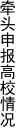 单位名称单位性质□公办□ 民办联系人姓 名职务/职称联系人联系电话电子邮箱依托项目□高峰学科：级别、名称□ 一流本科专业建设点： 级别、名称□产业学院：级别、名称□其他项目：级别、名称□高峰学科：级别、名称□ 一流本科专业建设点： 级别、名称□产业学院：级别、名称□其他项目：级别、名称□高峰学科：级别、名称□ 一流本科专业建设点： 级别、名称□产业学院：级别、名称□其他项目：级别、名称□高峰学科：级别、名称□ 一流本科专业建设点： 级别、名称□产业学院：级别、名称□其他项目：级别、名称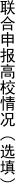 单位名称单位性质□公办□ 民办联系人姓 名职务/职称联系人联系电话电子邮箱依托项目□高峰学科：级别、名称□ 一流本科专业建设点： 级别、名称□产业学院：级别、名称□其他项目：级别、名称□高峰学科：级别、名称□ 一流本科专业建设点： 级别、名称□产业学院：级别、名称□其他项目：级别、名称□高峰学科：级别、名称□ 一流本科专业建设点： 级别、名称□产业学院：级别、名称□其他项目：级别、名称□高峰学科：级别、名称□ 一流本科专业建设点： 级别、名称□产业学院：级别、名称□其他项目：级别、名称基本 信息1单位名称基本 信息1单位类别□ 国家专精特新“ 小巨人” 企业    □ 省级“ 专精特新” 企业□ 地方(地市级以上)中小企业中心  □ 行业协会□ 产业园区                       □ 其他□ 国家专精特新“ 小巨人” 企业    □ 省级“ 专精特新” 企业□ 地方(地市级以上)中小企业中心  □ 行业协会□ 产业园区                       □ 其他□ 国家专精特新“ 小巨人” 企业    □ 省级“ 专精特新” 企业□ 地方(地市级以上)中小企业中心  □ 行业协会□ 产业园区                       □ 其他基本 信息1联系人（职务）联系方式（电话及邮箱）单 位 简 介 及 产 教 融 合 工 作 基 础（联合申报单位的行业地位、具备的资质和条件、经营状况、产教融合工作基础 以及微专业建设中的分工等）（联合申报单位的行业地位、具备的资质和条件、经营状况、产教融合工作基础 以及微专业建设中的分工等）（联合申报单位的行业地位、具备的资质和条件、经营状况、产教融合工作基础 以及微专业建设中的分工等）（联合申报单位的行业地位、具备的资质和条件、经营状况、产教融合工作基础 以及微专业建设中的分工等）基本 信息2单位名称基本 信息2单位类别□ 国家专精特新“ 小巨人” 企业    □ 省级“ 专精特新” 企业□ 地方(地市级以上)中小企业中心  □ 行业协会□ 产业园区                       □ 其他□ 国家专精特新“ 小巨人” 企业    □ 省级“ 专精特新” 企业□ 地方(地市级以上)中小企业中心  □ 行业协会□ 产业园区                       □ 其他□ 国家专精特新“ 小巨人” 企业    □ 省级“ 专精特新” 企业□ 地方(地市级以上)中小企业中心  □ 行业协会□ 产业园区                       □ 其他基本 信息2联系人（职务）联系方式（电话及邮箱）单 位 简 介 及 产 教 融 合 工 作 基 础（联合申报单位的行业地位、具备的资质和条件、经营状况、产教融合工作基础 以及微专业建设中的分工等）（联合申报单位的行业地位、具备的资质和条件、经营状况、产教融合工作基础 以及微专业建设中的分工等）（联合申报单位的行业地位、具备的资质和条件、经营状况、产教融合工作基础 以及微专业建设中的分工等）（联合申报单位的行业地位、具备的资质和条件、经营状况、产教融合工作基础 以及微专业建设中的分工等）一、微专业介绍 校内微专业代码二、培养目标三、修读要求四、培养对象与条件（对学生所在学科和专业、前置课程等的要求）五、学分与证书学生在毕业前，修满本培养方案规定的**个学分，颁发***“微专业”证书。六、课程设置*****“微专业”课程设置及教学进程计划表一、微专业介绍 校内微专业代码二、培养目标三、修读要求四、培养对象与条件（对学生所在学科和专业、前置课程等的要求）五、学分与证书学生在毕业前，修满本培养方案规定的**个学分，颁发***“微专业”证书。六、课程设置*****“微专业”课程设置及教学进程计划表一、微专业介绍 校内微专业代码二、培养目标三、修读要求四、培养对象与条件（对学生所在学科和专业、前置课程等的要求）五、学分与证书学生在毕业前，修满本培养方案规定的**个学分，颁发***“微专业”证书。六、课程设置*****“微专业”课程设置及教学进程计划表一、微专业介绍 校内微专业代码二、培养目标三、修读要求四、培养对象与条件（对学生所在学科和专业、前置课程等的要求）五、学分与证书学生在毕业前，修满本培养方案规定的**个学分，颁发***“微专业”证书。六、课程设置*****“微专业”课程设置及教学进程计划表一、微专业介绍 校内微专业代码二、培养目标三、修读要求四、培养对象与条件（对学生所在学科和专业、前置课程等的要求）五、学分与证书学生在毕业前，修满本培养方案规定的**个学分，颁发***“微专业”证书。六、课程设置*****“微专业”课程设置及教学进程计划表一、微专业介绍 校内微专业代码二、培养目标三、修读要求四、培养对象与条件（对学生所在学科和专业、前置课程等的要求）五、学分与证书学生在毕业前，修满本培养方案规定的**个学分，颁发***“微专业”证书。六、课程设置*****“微专业”课程设置及教学进程计划表一、微专业介绍 校内微专业代码二、培养目标三、修读要求四、培养对象与条件（对学生所在学科和专业、前置课程等的要求）五、学分与证书学生在毕业前，修满本培养方案规定的**个学分，颁发***“微专业”证书。六、课程设置*****“微专业”课程设置及教学进程计划表一、微专业介绍 校内微专业代码二、培养目标三、修读要求四、培养对象与条件（对学生所在学科和专业、前置课程等的要求）五、学分与证书学生在毕业前，修满本培养方案规定的**个学分，颁发***“微专业”证书。六、课程设置*****“微专业”课程设置及教学进程计划表一、微专业介绍 校内微专业代码二、培养目标三、修读要求四、培养对象与条件（对学生所在学科和专业、前置课程等的要求）五、学分与证书学生在毕业前，修满本培养方案规定的**个学分，颁发***“微专业”证书。六、课程设置*****“微专业”课程设置及教学进程计划表一、微专业介绍 校内微专业代码二、培养目标三、修读要求四、培养对象与条件（对学生所在学科和专业、前置课程等的要求）五、学分与证书学生在毕业前，修满本培养方案规定的**个学分，颁发***“微专业”证书。六、课程设置*****“微专业”课程设置及教学进程计划表一、微专业介绍 校内微专业代码二、培养目标三、修读要求四、培养对象与条件（对学生所在学科和专业、前置课程等的要求）五、学分与证书学生在毕业前，修满本培养方案规定的**个学分，颁发***“微专业”证书。六、课程设置*****“微专业”课程设置及教学进程计划表一、微专业介绍 校内微专业代码二、培养目标三、修读要求四、培养对象与条件（对学生所在学科和专业、前置课程等的要求）五、学分与证书学生在毕业前，修满本培养方案规定的**个学分，颁发***“微专业”证书。六、课程设置*****“微专业”课程设置及教学进程计划表一、微专业介绍 校内微专业代码二、培养目标三、修读要求四、培养对象与条件（对学生所在学科和专业、前置课程等的要求）五、学分与证书学生在毕业前，修满本培养方案规定的**个学分，颁发***“微专业”证书。六、课程设置*****“微专业”课程设置及教学进程计划表一、微专业介绍 校内微专业代码二、培养目标三、修读要求四、培养对象与条件（对学生所在学科和专业、前置课程等的要求）五、学分与证书学生在毕业前，修满本培养方案规定的**个学分，颁发***“微专业”证书。六、课程设置*****“微专业”课程设置及教学进程计划表一、微专业介绍 校内微专业代码二、培养目标三、修读要求四、培养对象与条件（对学生所在学科和专业、前置课程等的要求）五、学分与证书学生在毕业前，修满本培养方案规定的**个学分，颁发***“微专业”证书。六、课程设置*****“微专业”课程设置及教学进程计划表序号课程代码课程名称学  分周  学  时总  学  时学时分配学时分配学时分配学时分配开  课  学  期授  课 教师考   核 方式开课单位备注：须修读 的前置课程序号课程代码课程名称学  分周  学  时总  学  时线上学时线上学时线下学时线下学时开  课  学  期授  课 教师考   核 方式开课单位备注：须修读 的前置课程序号课程代码课程名称学  分周  学  时总  学  时理 论 学 时实 践 学 时理 论 学 时实 践 学 时开  课  学  期授  课 教师考   核 方式开课单位备注：须修读 的前置课程12345678小计小计小计注： “总学时=线上学时+线下学时” ；开课单位填写任课教师所在高校或企业等。注： “总学时=线上学时+线下学时” ；开课单位填写任课教师所在高校或企业等。注： “总学时=线上学时+线下学时” ；开课单位填写任课教师所在高校或企业等。注： “总学时=线上学时+线下学时” ；开课单位填写任课教师所在高校或企业等。注： “总学时=线上学时+线下学时” ；开课单位填写任课教师所在高校或企业等。注： “总学时=线上学时+线下学时” ；开课单位填写任课教师所在高校或企业等。注： “总学时=线上学时+线下学时” ；开课单位填写任课教师所在高校或企业等。注： “总学时=线上学时+线下学时” ；开课单位填写任课教师所在高校或企业等。注： “总学时=线上学时+线下学时” ；开课单位填写任课教师所在高校或企业等。注： “总学时=线上学时+线下学时” ；开课单位填写任课教师所在高校或企业等。注： “总学时=线上学时+线下学时” ；开课单位填写任课教师所在高校或企业等。注： “总学时=线上学时+线下学时” ；开课单位填写任课教师所在高校或企业等。注： “总学时=线上学时+线下学时” ；开课单位填写任课教师所在高校或企业等。注： “总学时=线上学时+线下学时” ；开课单位填写任课教师所在高校或企业等。注： “总学时=线上学时+线下学时” ；开课单位填写任课教师所在高校或企业等。姓名性别专业技术职 务行政职务拟承担课程现在所在单 位最后学历毕业时间、学 校、专业最后学历毕业时间、学 校、专业主要研究方向主要研究方向从事教育教学改革研究 及获奖情况（含主持的 教研教改项目、发表的 的教学研究论文、主编 规划教材和优秀教材、 获得的教学表彰和奖励 等）从事教育教学改革研究 及获奖情况（含主持的 教研教改项目、发表的 的教学研究论文、主编 规划教材和优秀教材、 获得的教学表彰和奖励 等）从事科学研究及获奖情  况（含主持的科研项目、 发表的的科研学术论文、获得的科研奖励等）从事科学研究及获奖情  况（含主持的科研项目、 发表的的科研学术论文、获得的科研奖励等）姓名性别出生 年月拟授课程专职/ 兼职专业技术 职务学历最后学历 毕业学校最后学历 毕业专业最后学历 毕业学位研究 领域所在单位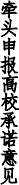 本申报材料真实有效， 学校将为建设提供设施、组织、经 费等保障。单位负责人（盖章）：年      月日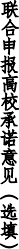 本申报材料真实有效， 单位将为建设提供场地、师资、经 费等保障。单位负责人（盖章）：年      月日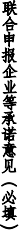 本申报材料真实有效， 单位将为建设提供场地、师资、经 费等保障。单位负责人（盖章）：年      月日序 号学 校 名 称微专业名称依托专业服务产业学分总数拟 招 生 人 数负责人联系电话共建单位